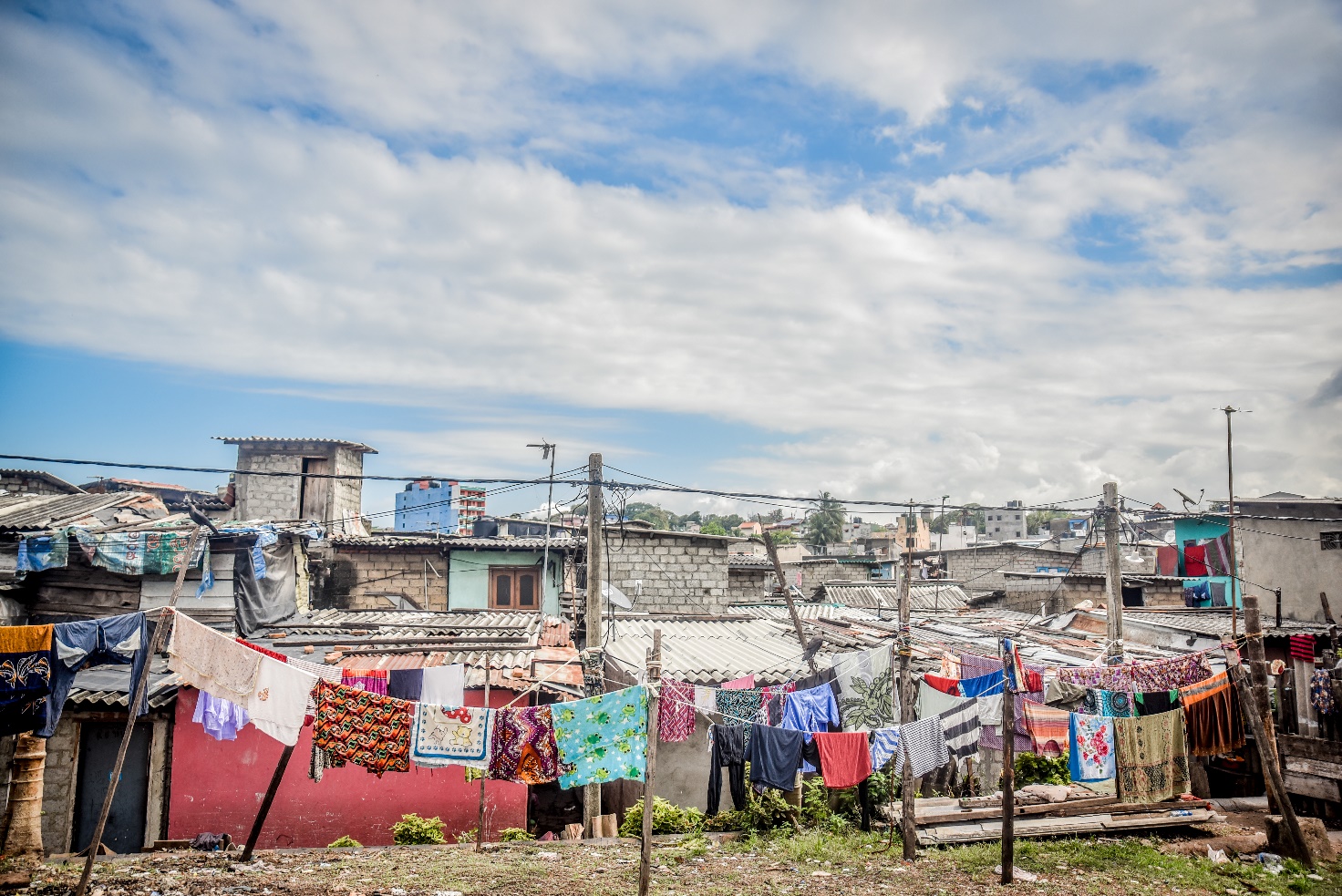 Listen to Professor Michael Collyer from the University of Sussex discusses the challenges of research into internal migration, and how these movements are changing cities in India and Africa in this Ask the Geographer podcast.What is internal migration, and why is it different to international migration?____________________________________________________________________________________________________________________________________________________
__________________________________________________________________________
What is south-south migration?
________________________________________________________________________________________________________________________________________________________________________________________________________________________________________________________________________________________________________Why is the term ‘global south’ complex?
__________________________________________________________________________________________________________________________________________________________________________________________________________________________________________________________________________________________________________________________________________________________________________________Why were the four cities chosen for the Migrants on the Margins field programme?______________________________________________________________________________________________________________________________________________________________________________________________________________________________
____________________________________________________________________________________________________________________________________________________
__________________________________________________________________________What are the key challenges to migrant’s economic and social security?______________________________________________________________________________________________________________________________________________________________________________________________________________________________
______________________________________________________________________________________________________________________________________________________________________________________________________________________________How do people adapt to the challenges of migrations in their new homes? ________________________________________________________________________________________________________________________________________________________________________________________________________________________________________________________________________________________________________How can local and global governance improve these experiences?______________________________________________________________________________________________________________________________________________________________________________________________________________________________
__________________________________________________________________________
__________________________________________________________________________What is internal migration?How is internal migration changing cities?